Рефлексия. Функции и видыРефлексию, связанную с исследованием субъектом самого себя, результатом которой является переосмысление себя и своих отношений, называют личностной. Такая рефлексия отражает человеческую сущность: 
физическую (успел – не успел, легко – тяжело), сенсорную (самочувствие: комфортно – дискомфортно, интересно – скучно), интеллектуальную (что понял, что осознал – что не понял, какие затруднения испытывал), духовную (стал лучше – хуже, созидал или разрушал себя, других). Следует учитывать, что духовная рефлексия допускает, лишь письменную, индивидуальную форму проверки без огласки результатов. 
Проведение рефлексии настроения и эмоционального состояния целесообразно в начале урока с целью установления эмоционального контакта с группой и в конце деятельности. Рефлексия деятельности даёт возможность осмыслить способы и приёмы работы с учебным материалом, поиска наиболее рациональных приёмов. Этот вид рефлексии приемлем на этапе проверки домашнего задания, защите проектных работ. Применение данной рефлексии в конце урока даёт возможность оценить активность каждого на разных этапах урока. 
Рефлексия содержания учебного материала используется для выявления уровня осознания содержания пройденного материала.Функции рефлексии в педагогическом процессе: 

1. Диагностическая 
2. Проектировочная 
3. Организаторская 
4. Коммуникативная 
5. Смыслотворческая 
6. Мотивационная 
7. КоррекционнаяЭтапы  рефлексии 

1 этап – анализ своего настроения,  анализ своих успехов 
2 этап – анализ работы  одноклассников 
3 этап – анализ работы группы 
Виды рефлексии:1.Содержательная (что понял, что узнал)2.Деятельностная (чему научился)3.Эмоциональная или рефлексия настроения.Рефлексия деятельностиРефлексия деятельностиМишеньПредставляет из себя круг, поделенный на 4 сектораМоя деятельность.
Деятельность группы. 
Деятельность класса. 
Деятельность учителя.Учащиеся выбирают, какая деятельность доминировала на уроке и была более значимой.
Лестница успехаНижняя ступенька, у «человечка» руки опущены - у меня ничего не получилось; средняя ступенька, у «человечка» руки разведены в стороны - у меня были проблемы; верхняя ступенька, у «человечка» руки подняты вверх - мне всё удалось. Лист опроса«N» - ответил по просьбе учителя, но ответ не правильный
«V» - ответил по просьбе учителя, ответ правильный
«I»  - ответил по своей инициативе, но ответ не правильный
«+» - ответил по своей инициативе, ответ правильный
«0» - не ответил ЛадошкаУчащиеся обводят свою ладошку и на каждом пальце фиксируют:1.Большой – о чем шла речь на уроке (лучше – ЦЕЛЬ)2.Указательный – что узнал3.Средний - на чем еще нужно поработать4.Безымянный – психологическая атмосфера5.Мизинец – мне здесь не хватало… ПоездНа доске поезд с вагончиками, на которых обозначены этапы урока. Детям предлагают опустить «веселое личико» в тот вагончик, который указывает на то задание, которое было интересно выполнять, а «грустное личико» в тот, который символизирует задание, которое показалось  неинтересным. Можно использовать только один жетон усмотрению ученика. Дерево успеха- зелёный лист – нет ошибок, жёлтый лист – 1 ошибка, красный лист – 2-3 ошибки.ФигурыРефлексия интеллектуальная, учащиеся выбирают фигуру в соответствии с её значением и ставят в ячейку таблицы, соответствующую месту за партой в классе. Метод «Мухомор»Материалы: листы большого формата, фломастеры или маркеры.Структура работы: на большом листе учитель рисует круг, который разделяется на секторы по числу вопросов. Вопросы записываются вне круга. Например, как я оцениваю свою деятельность на уроке? Как я оцениваю деятельность группы? Как я оцениваю деятельность всего класса? Как я оцениваю деятельность учителя?Учащимся в конце урока предлагается с помощью наносимых фломастером значков обозначить свою оценку урока по секторам. Чем больше удовлетворённость, тем ближе к центру круга значок. Метод «Ваш новый компьютер»Материалы: по 4 разноцветные липкие бумажки, лист ватмана, на котором нарисованы контуры компьютера. Все детали компьютера (процессор, монитор, клавиатура, мышка) разного цвета, по цвету бумажек.Проведение: учитель просит учеников подписать, а потом наклеить бумажки на разные части компьютера. «Монитор» - что увидел нового на уроке, «клавиатура» - чему научился, «процессор» - что понял, «мышка» - твоё настроение. По возможности всё зачитывается. Метод «Игра в прилагательное»Учащимся предлагается сидя в кругу назвать прилагательное, которое характеризует урок. Прилагательные не должны повторяться. При этом можно использовать мячик или другой предмет, который будет передаваться каждому следующему ученику. Учитель может записывать эти прилагательные на ватмане. Анкета    для групповой  рефлексии
1.   Как общение в ходе работы влияло на выполнение задания?
•   делало её более эффективной
•   тормозило выполнение задания
•   не позволило точно выполнить задачу, испортило отношения в группе
2.   На каком уровне в большей степени осуществлялось общение в группе?
•   обмен информацией
•   взаимодействие
•   взаимопонимание
•   были равномерно задействованы все уровни
3.   Какого уровня коммуникативные трудности испытывали участники группы при выполнении задания?
•   недостаток информации
•   недостаток средств коммуникации (речевых образцов, текстов и др.)
•   трудности в общении
4.   Какой стиль общения преобладал в работе?
•   ориентированный на человека
•   ориентированный на выполнение задания
5.   Сохранилось ли единство группы в ходе выполнения задания?
•   в группе сохранилось единство и партнерские отношения
•   единство группы в ходе работы было нарушено
6.   Кто или что сыграло решающую роль в том, что произошло в группе?
•   лидер, выдвинувшийся в ходе работы
•   нежелание наладить контакт большинства участников группы
•   непонимание задачи, поставленной для совместной работы
•   сама задача оказалась неинтересной, трудной СамопроверкаЦель:  развитие оценочной деятельности одноклассниковСодержание: Проверка работы соседа по парте. Детям нужно проверить работу соседа по парте. Задаются примерные вопросы: Что получилось. Что нет. Какую поставили бы оценку. Укрась тортЯ доволен своей работой на уроке — красный цвет.Я хорошо работал, но умею еще лучше – зеленый.Работа не получилась, не доволен собой – синий цвет. ПолянаЦель: оценить содержание этапов урокаСодержание: На доске – поляна из цветов, над каждым цветком – этап урока – (работа с текстом, фонетическая зарядка и т. д.). Перед каждым ребенком - бабочка. Вы предлагаете детям прикрепить свою бабочку на тот цветок, какой вид деятельности ему понравился больше всего.Рефлексия содержанияРефлексия содержанияСинквейнСлово "синквейн" происходит от французского "пять". Это стихотворение из пяти строк, которое строится по правилам.
1. В первой строчке тема называется одним словом (обычно существительным).
2. Вторая строчка - это описание темы в двух словах (двумя прилагательными).
3. Третья - описание действия в рамках этой темы тремя словами.
4. Четвёртая - это фраза из четырёх слов, показывающая отношение к теме.
5. Последняя - это синоним из одного слова, который повторяет суть темы.
Например, синквейн по теме «Россия – наша родина»:1.Родина2.Большая, любимая3.Растит, кормит, поит4.Родина – как родная матушка.5.МатушкаЛадошка.На листе бумаги обведите свою ладошку, каждый палец – это какая-то позиция, по которой необходимо высказать свое мнение, запишите его.большой – для меня это важно … / неважно …указательный - я получил конкретные рекомендации… / я не узнал для себя ничего нового…средний - мне было интересно, легко… / скучно, неинтересно, трудно (не понравилось)…безымянный – моя оценка психологической атмосферы…мизинец – хочу для себя выяснить … Таблица «Знаю-Хочу узнать-Узнал»   Чемодан, мясорубка, корзина.Чемодан – всё, что пригодится в дальнейшем.
Мясорубка – информацию переработаю.
Корзина – всё выброшу.
Ученикам предлагается выбрать, как они поступят с информацией, полученной на уроке.
ХИМС (Хорошо, интересно, мешало, возьму с собой).   Домик ЗнанийУчащиеся собирают домик Знаний, отвечая на вопросы и продолжая фразы:-Что я узнал? Что мне запомнилось? Что удивило? Что еще хочу узнать? Как вы оцениваете свою работу? Как оцениваете работу группы? Что бы ты изменил? Кому ты помогал? Кто помогал тебе? Ромашка ЗнанийЗапиши на лепестке, что запомнил. Приклей на доску к желтому кругу.Учитель зачитывает ответы, неправильные удаляет. Ребята по кругу высказываются одним предложением, выбирая начало фразы из рефлексивного экрана на доске:сегодня я узнал…было интересно…было трудно…я выполнял задания…я понял, что…теперь я могу…я почувствовал, что…я приобрел…я научился…у меня получилось …я смог…я попробую…меня удивило…урок дал мне для жизни…мне захотелось…«Плюс-минус-интересно».  Это упражнение можно выполнять как устно, так и письменно, в зависимости от наличия времени. Для письменного выполнения предлагается заполнить таблицу из трех граф. В графу «П» - «плюс»- записывается все, что понравилось на уроке, информация и формы работы,  которые вызвали положительные эмоции, либо, по мнению ученика, могут быть ему полезны для достижения каких-то целей. В графу «М» - «минус»- записывается все, что не понравилось на уроке, показалось скучным, вызвало неприязнь, осталось непонятным, или информация, которая, по мнению ученика, оказалась для него не нужной, бесполезной . В графу «И» - «интересно»- учащиеся вписывают все любопытные факты, о которых узнали на уроке, что бы еще хотелось узнать по данной проблеме, вопросы к учителю. Решение проблемы на уроке можно оформить в виде графического организатора, например «грабли» или «гроздь». Они приемлемы на стадии рефлексии, когда учащиеся ещё раз пересматривают, осмысливают то, что узнали, расширяют сферу своих знаний, выдвигают новые идеи.Итог совместной работы в группе можно выполнить в виде  схемы-паутины.  Что нового ты узнал на уроке?Какие уже имеющиеся у тебя знания понадобились в решении задачи (или на уроке)?Кто и как тебе помогал(и) на уроке при решении задач?Какие знания, полученные на уроке, понадобятся тебе в будущем?Где ты применишь полученные знания?В какой момент урока ты чувствовал себя особенно успешным?Благодаря каким инструментам ты нашел решение?Какие способы и приемы работы ты использовал на уроке (составлял таблицу, рисовал схему, составлял тезисы и т.д.)?С кем тебе было интереснее всего работать в паре/группе? Почему?За что бы ты себя похвалил на уроке?Что изменил бы в своих действиях на уроке?Что бы ты изменил на уроке в последующем?Что тебе на уроке понравилось больше всего?Оценочный лист.РефлексияВыполнил ли я то, что задумал? _____________________________________Получилось ли сделать то, что я записал как главный результат проекта?_____Всё ли получилось так, как я задумывал?________________________________Что было сделано хорошо?_____________________________________________Что было сделано плохо?_______________________________________________Что было выполнить легко, а что оказалось неожиданно трудно?____________Кто мог бы сказать мне СПАСИБО за проект?_________________________Попрошу взрослых оценить мою работу:ч т о  с к а з а л а  м а м а:____________________ч т о   с  к  а з а л а   у ч и т е л ь н и ц а:_______________________________к а к  о ц е н и л и  п р о е к т  д р у з ь я:______________________________В  ч ё м  я  с  н и м и   с о г л а с е н,  в  ч ё м  -  н е т ? _________________________ «Лист самоконтроля». Ведется на протяжении всего урока.Фамилия, имя ученика_____________________________«Лист самооценки».Рефлексия настроенияРефлексия настроенияСолнышкоРефлексия эмоционального состояния, может использоваться на различных этапах урока. Учащиеся выбирают «солнышко» - мне всё удалось, «солнышко и тучка» - мне не всё удалось, «тучка» - у меня ничего не получилось. СмайликиРефлексия эмоционального состояния, может использоваться на различных этапах урока. Учащиеся выбирают смайлики, которые соответствуют их настроению. Три лицаУчитель показывает  учащимся карточки с изображением трех лиц: веселого, нейтрального и грустного.Учащимся предлагается выбрать рисунок, который соответствует их настроению. Цветные карточкиУ учащихся две карточки: синяя и красная. Они показывают карточку в соответствии с их настроением в начале и в конце урока. В данном случае мы можем проследить, как меняется эмоциональное состояние ученика в процессе занятия. ПейзажУчащимся предлагаются две картины с изображением пейзажа. Одна картина проникнута грустным, печальным настроением, другая - радостным, веселым. Ученики выбирают ту картину, которая соответствует их настроению.Букет настроенияВ начале урока учащимся раздаются бумажные цветы: красные и голубые. На доске изображена ваза. В конце урока я говорю: “ Если вам понравился урок, и вы узнали что-то новое, то прикрепите к вазе красный цветок, если не понравился – голубой”. Можно предложить ребятам более разнообразный спектр цветов: красный, желтый, синий. В конце урока собрать цветы в корзинку или вазочку.  Хочу напомнить, какому настроению соответствует какой цвет:красный - восторженное;оранжевый - радостное, теплое;желтый - светлое, приятное;зеленый – спокойное;синий - неудовлетворенное, грустное;фиолетовый - тревожное, напряженное;черный - упадок, уныние. Цветик- многоцветикДети выбирают для себя лепесток, цвет которого наиболее подходит к цвету настроения. Затем все лепестки собирают в один общий цветок.  Шкала настроенияУ каждого ученика лежит листок со шкалой настроение (10 баллов). Ученик отмечает свое настроение на протяжении всего урока. Можно сделать общую шкалу для всего класс. Одна ломаная линия покажет настроение в начале урока, вторая – в конце. Работа с сигнальными карточкамиЗеленая карточка. Я удовлетворен уроком. Урок был полезен для меня. Я с пользой и хорошо работал на уроке. Я понимал все, о чем говорилось и что делалось на уроке.Желтая карточка. Урок был интересен. Я принимал в нем участие. Урок был в определенной степени полезен для меня. Я отвечал с места, выполнил ряд заданий. Мне было на уроке достаточно комфортно.Красная карточка. Пользы от урока я получил мало. Я не очень понимал, о чем идет речь. Мне это не нужно. К ответу на уроке я был не готов. Кораблик-Какое настроение у вас после урока?  Прикрепите флажок на соответствующий корабль. Если урок понравился – алый парус, если на душе «тоска зеленая» - зеленый парус, если урок никак не тронул – черный парус. Состояние моей души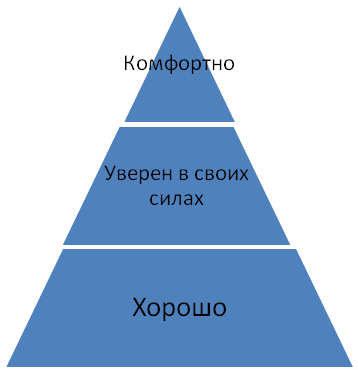 Ученик берёт изображение человека и ставит её на ту ступеньку, которая соответствует состоянию его души.  SMSУченикам предлагается на бумажных сотовых телефонах написать SMS –сообщение другу о том, как прошёл урок, оценить, как он себя чувствовал на уроке.Вид заданияОтметка Узнал что-то новое                                                      Научился
 Расстроился                             Я                         Получил радость
 Удивился                                                                  Ничего не понял